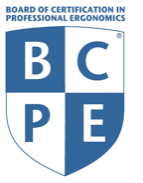               BCPE CONTINUANCE OF CERTIFICATION WORKSHEET(An electronic copy of this form can be downloaded from the Downloads area of BCPE.ORG) NAME:______________________  BCPE Certification Number:_____  Period Covered: _______ to _________To continue certification, a total of 100 points must be accumulated in a minimum of two categories over a 5-year reporting period.WORK.  Work as a certified professional. 16 points maximum per year for full-time. Pro-rate points for partial work time. Work in the field may be, for example, academic, consulting, supervisory, and management positions.                                                                                                                         The form is expands as you type.      2.  	TRAINING.  Receiving or providing training related to HF/E/UX.  Providing training must be in addition to (above and beyond) usual job responsibilities. Reflect job-related teaching or training in #1 and not in this section.  Four (4) points for each full-day course or for each semester credit. Pro-rate credit. Example: 3½ day course would be 14 points. Workshops at conferences that are paid in addition to conference fees, can be included here, otherwise, conferences must be entered below at #5. Indicate instruction that you Received with an R and instruction that you Provided with a P.3.   SERVICE.  HF/E/UX-related service to societies, committees or standards development activities. One (1) point for each QUARTER of volunteer, appointed or elected activities. Chairing or monitoring a conference session can also be included in this section, each 1 point. Supervising or mentoring an HF/E/UX intern is 1 point, when not part of normal work duties.4.  REPORTS/PUBLICATIONS.  Publishing HF/E/UX-related internal/external company reports, articles, or papers.  Evidence is required if audited.  Four (4) points for each publication that you are the sole or first author and 2 points for each coauthored publication.5.   MEETINGS/CONFERENCES.  Attendance or participation at HF/E/UX-related professional meetings/ conferences.  Two (2) points for each conference or meeting lasting one or more days. One (1) point for each conference that is less than one day.  One (1) point for each unpublished presentation at a meeting.The information contained herein is true and correct.  I understand my worksheet might be randomly selected for audit by the Board of Certification in Professional Ergonomics and, if audited, I will submit documentation supporting the activities listed in this document (see Audit Notes on the following page). Please HAND* sign to indicate agreement to the statement above. Signature ______________________________________Date_____________________* print, sign and scan, or attach a jpg of signature. You may also sign and fax if you wish.                 Email:  bcpehq@bcpe.org                                 Fax: +1 866.266.8003Audit Notes on BCPE CoC Point Credit and Documentation 1. Work.A maximum of sixteen (16) points can be credited in any one year.  “Work as a certified professional” is defined as the conduct or supervision of activities that advance the application or scientific basis of Human Factors/Ergonomics/User Experience as a profession.Documentation: 	A letter from your immediate supervisor on company letterhead, verifying 	your job title, duties and dates of employment for the five-year cycle. The 	documentation for consultants and individuals that are self-employed would 	include a client listing or letters from clients.2. Training.Providing instruction:  The courses must clearly apply to the discipline of HF/E/UX.Documentation: 	(1)  a letter from the college, company or organization verifying the course 	  		 title, dates  and hours of instruction or 	(2)  a course outline or description that documents the instructor’s name and 			 course dates. 	Receiving instruction: The courses must clearly apply to the discipline of HF/E/UX. Audited courses receive the same credit as courses taken for credit.Documentation: 	(1)  a copy of the transcript for a college course or	(2)  letter or certificate of completion from the course sponsor verifying hours 			 and dates.3.  Service.The committee must contribute to the advancement of the HF/E/UX profession. Volunteering for chairing or monitoring a conference session can be included as service, as well as supervising or mentoring an HF/E/UX intern when not part of normal work duties.Documentation:	(1)  letter from a committee or organization officer stating the mission, 				 meeting frequency, your duties and the term of service.	(2)  documentation from the organization indicating appointment.4.  Reports/Publications.The technical report/publication (articles, papers or internal/external company reports) must relate to HF/E/UX.Documentation:	(1)  copies of the publication or	(2)	for proprietary material, a copy of the cover page and a letter indicating 			the purpose, distribution and length of the report.	 	5.  Meetings/Conferences.The meetings must be technically or professionally based.Documentation:  	Evidence of attendance and/or presentation (e.g., conference receipt, program listing of certificant's presentation).DatesEmployerDescribe Relevant Work Activities PointsSection 1 	(Note: 80 points maximum for 5 years)		              Total Points Section 1 	(Note: 80 points maximum for 5 years)		              Total Points Section 1 	(Note: 80 points maximum for 5 years)		              Total Points  DatesSponsoring OrganizationCourse TitleR / PPointsSection 2     (Note: Enter meeting/conference attendance under section 5)	 Total Points Section 2     (Note: Enter meeting/conference attendance under section 5)	 Total Points Section 2     (Note: Enter meeting/conference attendance under section 5)	 Total Points Section 2     (Note: Enter meeting/conference attendance under section 5)	 Total Points Dates Society / OrganizationName or Function of the Activity PointsSection 3 									 Total Points Section 3 									 Total Points Section 3 									 Total Points Authors Publication DateArticle and Journal Title / Chapter and Book Title / Report TitlePointsSection 4 									 Total Points Section 4 									 Total Points Section 4 									 Total Points Society / Organization Name / Title (of presentation) Conference / Meeting TitleDatesPointsSection 5 									 Total Points Section 5 									 Total Points Section 5 									 Total Points Sections 1-5 Total Points (must be not less than 100 points)